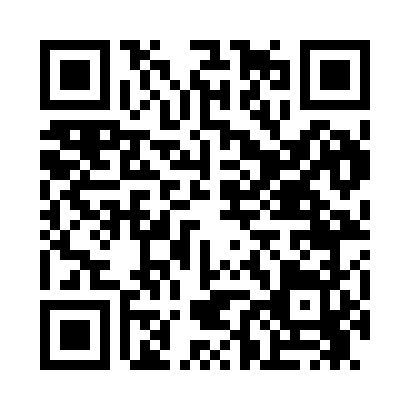 Prayer times for Capri Isles, South Carolina, USAMon 1 Jul 2024 - Wed 31 Jul 2024High Latitude Method: Angle Based RulePrayer Calculation Method: Islamic Society of North AmericaAsar Calculation Method: ShafiPrayer times provided by https://www.salahtimes.comDateDayFajrSunriseDhuhrAsrMaghribIsha1Mon4:546:161:245:068:329:542Tue4:556:161:245:078:329:543Wed4:556:171:245:078:329:544Thu4:566:171:255:078:329:535Fri4:566:181:255:078:329:536Sat4:576:181:255:078:329:537Sun4:586:191:255:088:319:528Mon4:586:191:255:088:319:529Tue4:596:201:255:088:319:5210Wed5:006:201:265:088:319:5111Thu5:006:211:265:088:309:5112Fri5:016:221:265:088:309:5013Sat5:026:221:265:088:309:5014Sun5:036:231:265:088:299:4915Mon5:036:231:265:098:299:4816Tue5:046:241:265:098:289:4817Wed5:056:251:265:098:289:4718Thu5:066:251:265:098:279:4619Fri5:076:261:265:098:279:4620Sat5:086:261:275:098:269:4521Sun5:086:271:275:098:269:4422Mon5:096:281:275:098:259:4323Tue5:106:281:275:098:259:4324Wed5:116:291:275:098:249:4225Thu5:126:301:275:098:239:4126Fri5:136:301:275:098:239:4027Sat5:146:311:275:098:229:3928Sun5:156:321:275:098:219:3829Mon5:166:321:275:098:209:3730Tue5:166:331:275:088:209:3631Wed5:176:341:265:088:199:35